  16-ое заседание 27-созыва                              ҠАРАР                                                                          РЕШЕНИЕО повестке дня      шестнадцатого заседания Совета сельского поселенияКунгаковский сельсовет муниципального районаАскинский район  Республики  Башкортостан В соответствии со статьей 35 Регламента Совета сельского поселения Кунгаковский сельсовет муниципального района Аскинский район Республики  Башкортостан, Совет сельского поселения Кунгаковский сельсовет  муниципального района Аскинский район Республики Башкортостан р е ш и л:включить в повестку дня шестнадцатого заседания Совета сельского поселения Кунгаковский сельсовет  муниципального района Аскинский район Республики  Башкортостан 27-го созыва следующие вопросы: 1. О внесении изменений и дополнений в решение Совета сельского поселения Кунгаковский сельсовет муниципального района Аскинский район  Республики Башкортостан за №167 от 20.04.2010 года “Об утверждении Положения о бюджетном процессе в сельском поселении Кунгаковский сельсовет муниципального района Аскинский район Республики Башкортостан”Внесен и.о. главы сельского поселения Кунгаковский сельсовет муниципального района Аскинский район Республики Башкортостан.                                                                                                       Докладывает заместитель председателя Совета сельского поселения Кунгаковский сельсовет муниципального района Аскинский район Республики Башкортостан.	2. Об утверждении Положения  об организации ритуальных услуг, погребении, похоронного дела и содержании кладбищ на территории сельского поселения  Кунгаковский сельсовет муниципального района Аскинский район                         Республики БашкортостанВнесен и.о. главы сельского поселения Кунгаковский сельсовет муниципального района Аскинский район Республики Башкортостан.                                                                                                    Докладывает заместитель председателя Совета сельского поселения Кунгаковский сельсовет муниципального района Аскинский район Республики Башкортостан.	3. О публичных слушаниях по проекту  исполнения бюджета сельского поселения Кунгаковский сельсовет муниципального района Аскинский район  Республики  Башкортостан за 2016 год                                                                                                                   	Внесен и.о. главы сельского поселения Кунгаковский сельсовет муниципального района Аскинский район Республики Башкортостан.                                                                                                    Докладывает заместитель председателя Совета сельского поселения Кунгаковский сельсовет муниципального района Аскинский район Республики Башкортостан.	4. О демографической ситуации в сельском поселении Кунгаковский сельсовет муниципального района Аскинский район Республики Башкортостан в 2016 году и задачах по ее улучшению на 2017 годВнесен и.о. главы сельского поселения Кунгаковский сельсовет муниципального района Аскинский район Республики Башкортостан.                                                                                                    Докладывает заместитель председателя Совета сельского поселения Кунгаковский сельсовет муниципального района Аскинский район Республики Башкортостан.	           5. Об уточнении доходов и расходов бюджета сельского поселения Кунгаковский сельсовет муниципального района Аскинский район Республики Башкортостан на 2 квартал 2017 годаВнесен и.о. главы сельского поселения Кунгаковский сельсовет муниципального района Аскинский район Республики Башкортостан.                                                                                                    Докладывает заместитель председателя Совета сельского поселения Кунгаковский сельсовет муниципального района Аскинский район Республики Башкортостан.	  6. О назначении публичных слушаниях по проекту планировки и проекта межевания территории линейного объекта «Реконструкция трубопровода от ДНС «Метели» до ДНС «Кунгак» Метелинского нефтяного месторождения (доп. объем 2016г.)» Внесен и.о. главы сельского поселения Кунгаковский сельсовет муниципального района Аскинский район Республики Башкортостан.                                                                                                    Докладывает заместитель председателя Совета сельского поселения Кунгаковский сельсовет муниципального района Аскинский район Республики Башкортостан.	Заместитель председателя Советасельского поселения Кунгаковский сельсоветмуниципального района Аскинский район                        Республики Башкортостан                                                                     Н.Р.Сабитов    д.Кунгак   11 апреля 2017 года     №98БАШКОРТОСТАН РЕСПУБЛИКАҺЫ АСҠЫН РАЙОНЫМУНИЦИПАЛЬ РАЙОНЫНЫҢҠӨНГӘК АУЫЛ СОВЕТЫАУЫЛ БИЛӘМӘҺЕ СОВЕТЫ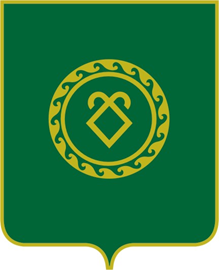 СОВЕТ СЕЛЬСКОГО ПОСЕЛЕНИЯ КУНГАКОВСКИЙ СЕЛЬСОВЕТ МУНИЦИПАЛЬНОГО РАЙОНААСКИНСКИЙ РАЙОНРЕСПУБЛИКИ БАШКОРТОСТАН